Dated                                                                          2022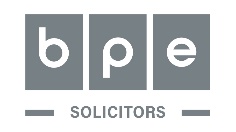 BPE Solicitors LLPContents	Clause	Page1.	Release	22.	Governing law and jurisdiction	3Schedule	PageNotice of Annual General Meeting	4Directors	5THIS DEED POLL is dated .................... September 2022BYTOTALLY PLC incorporated and registered in England and Wales with company number 03870101 whose registered office is at Cardinal Square First Floor - West, 10 Nottingham Road, Derby, England, DE1 3QT (“Company”) in favour of the Directors (as defined below).BACKGROUND(A)	As explained in the Notice of Annual General Meeting addressed to the shareholders of the Company dated 10 August 2022 that is set out in Schedule 1 to this deed poll (the “Notice of Annual General Meeting”), the board of directors of the Company has become aware of that the interim dividend of 0.5 pence per ordinary share paid by the Company on 4 February 2022 for the six months ended 30 September 2021 (the “Interim Dividend”) was not made in accordance with the Companies Act 2006 (the “Act”) because the Company did not have sufficient distributable profits available prior to payment.(B) 	The Company has been advised that, as a consequence of the Interim Dividend having been made otherwise than in accordance with the Act, it may have claims against each of the current directors of the Company, whose names are set out in Schedule 2 to this deed poll (or their personal representatives (and their successors in title) (as appropriate) if they are deceased) (the “Directors”).(C) 	Pursuant to Resolution 10 set out in the Notice of Annual General Meeting and duly passed by the Company’s shareholders at the Company’s annual general meeting on 5 September 2022, the Company proposes to waive and release any and all claims which it has or may have against the Directors in respect of the Interim Dividend and wishes to enter into this deed poll in favour of the Directors in order to effect the same.OPERATIVE TERMSTHIS DEED POLL WITNESSES as follows:ReleaseThe Company unconditionally and irrevocably waives and releases each of the Directors from any and all liability that any such Director has or may have to the Company and all claims and demands the Company has or may have against each of them (whether such liability, claims or demands are present, future, actual or contingent, known or unknown), including, without limitation, any derivative action from or on behalf of shareholders of the Company, in connection with the approval, making and/or payment of all or part of the Interim Dividend.Governing law and jurisdictionThis deed poll and any dispute or claim (including non-contractual disputes or claims) arising out of or in connection with it or its subject matter or formation shall be governed by and construed in accordance with the law of England and Wales.The courts of England and Wales shall have exclusive jurisdiction to settle any dispute or claim (including non-contractual disputes or claims) arising out of or in connection with this deed poll or its subject matter or formation.This document has been executed as a deed and is delivered and takes effect on the date stated at the beginning of it.Schedule 1Notice of Annual General MeetingSchedule 2DirectorsLisa Barter-NgAnthony Rhys BourneGloria Ann CookeRobert HoltWendy Jayne LawrenceMichael Greig RogersDIRECTORS’ DEED OF RELEASEDEED POLLExecuted as a deed by Totally plc acting by ................................., a director, 
in the presence of:Signature: 	.................................Name: 		.................................Address: 	................................. 		.................................		.................................		.................................Occupation:	..................................................................Director